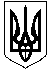 Т Р О Ї Ц Ь К А   С І Л Ь С Ь К А    Р А Д АП А В Л О Г Р А Д С Ь К О Г О     Р А Й О Н УД Н І П Р О П Е Т Р О В С Ь К О Ї    О Б Л А С Т ІСОРОК  ДРУГА СЕСІЯ  СЬОМОГО СКЛИКАННЯ                              Р І Ш Е Н Н ЯПро встановлення ставок та пільг із сплати податку на 
нерухоме майно, відмінне від земельної ділянки на територіїТроїцької сільської ради Керуючися статтею 266 Податкового кодексу України, пунктом 24 частини першої статті 26 Закону України “Про місцеве самоврядування в Україні”, сільська рада ВИРІШИЛА:1. Установити на території Троїцької сільської ради:1) ставки податку на нерухоме майно, відмінне від земельної ділянки, згідно з додатком 1;2) пільги для фізичних та юридичних осіб, надані відповідно до підпункту 266.4.2 пункту 266.4 статті 266 Податкового кодексу України, за переліком згідно з додатком 2.2. Рішення набирає чинності з 01 січня 2021 року.3. Секретарю ради оприлюднити рішення у газеті «Рідний край», не пізніш як у десятиденний термін після їх прийняття, та на офіційному веб-сайті сільської ради.4. Дане рішення направити до органу державної податкової служби області для здійснення контролю за сплатою  податку. 5. Контроль  за виконанням даного рішення покласти на  постійну комісію з питань планування  бюджету та фінансів, соціально-економічного розвитку села.Сільський  голова                                                                            О.О.Чупринасело Троїцьке	                                                                                         16 червня  2020 року                                                                                                                             №1099-42 /VІІ            Додаток 2до рішення сільської радивід   16 червня 2020р  №1099-42/VII ПЕРЕЛІК
пільг для фізичних та юридичних осіб, наданих відповідно до підпункту 266.4.2 пункту 266.4 статті 266 Податкового кодексу України, із сплати податку на нерухоме майно, відмінне від земельної ділянки1Пільги встановлюються на 2021 рік та вводяться в дію
 з 01 січня 2021 року.Адміністративно-територіальні одиниці або населені пункти, або території об’єднаних територіальних громад, на які поширюється дія рішення ради:База оподаткування об’єктів житлової нерухомості, у тому числі їх часток, що перебуває у власності фізичної або юридичної особи - платника податку, зменшується:Зменшення надається один раз за базовий податковий (звітний) період (рік).Пільга встановлюється з об’єктів житлової та/або нежитлової нерухомості, що перебувають у власності: Пільги визначаються з урахуванням норм підпункту 12.3.7 пункту 12.3 статті 12, пункту 30.2 статті 30, пункту 266.2 статті 266 Податкового кодексу України. У разі встановлення пільг, відмінних на територіях різних населених пунктів адміністративно-територіальної одиниці, за кожним населеним пунктом пільги затверджуються окремо.Секретар сільської ради                                                                  Л.В.Крупська                                                                                   Додаток 1до рішення сільської радивід   16 червня 2020р  №1098-42/VII СТАВКИ
податку на нерухоме майно, відмінне від земельної ділянки1Ставки встановлюються на 2021 рік та вводяться в дію з 01 січня 2021 року.Адміністративно-територіальні одиниці або населені пункти, або території об’єднаних територіальних громад, на які поширюється дія рішення ради:1 У разі встановлення ставок податку, відмінних на територіях різних населених пунктів адміністративно-територіальної одиниці, за кожним населеним пунктом ставки затверджуються окремими додатками.2 Класифікація будівель та споруд, код та найменування зазначаються відповідно до Державного класифікатора будівель та споруд ДК 018-2000, затвердженого наказом Держстандарту від 17 серпня 2000 р. № 507.3 Ставки податку встановлюються з урахуванням норм підпункту 12.3.7 пункту 12.3 статті 12, пункту 30.2 статті 30, пункту 266.2 статті 266 Податкового кодексу України і зазначаються десятковим дробом з трьома (у разі потреби чотирма) десятковими знаками після коми. 4 У разі визначення у рішенні про оподаткування податком на нерухоме майно, відмінне від земельної ділянки, зон адміністративно-територіальної одиниці, щодо якої приймається рішення, ставки встановлюються залежно від зони. Без урахування зони ставки зазначаються у графі “1 зона”. 5 Об’єкти нерухомості, що класифікуються за цим підкласом, звільняються/можуть звільнятися повністю або частково від оподаткування податком на нерухоме майно, відмінне від земельної ділянки, відповідно до норм підпункту 266.2.2 пункту 266.2 та пункту 266.4 статті 266 Податкового кодексу України.      Секретар сільської ради                                                  Л.В.КрупськаОб’єкти нерухомостірозмірдля квартири/квартирна 60 кв. метрівдля житлового будинку/будинків незалежно від їх кількостіна 120 кв. метрівдля різних видів об’єктів житлової нерухомості, в тому числі їх часток (у разі одночасного перебування у власності платника податку квартири/ квартир та житлового будинку/будинків, у тому числі їх частокна 180 кв. метрівГрупа  платників, категорія класифікація будівель та спорудРозмір пільги,(у %)фізичних осіб - на площу господарських (присадибних) будівель, до яких належать сараї та хліви, що    використовуються для утримання свійської худоби та   птиці для власного споживання, вбиральні, погреби, навіси100об’єкти житлової та нежитлової нерухомості, які перебувають у власності органів державної влади, органів місцевого самоврядування, а також організацій, створених ними в установленому порядку, що повністю утримуються за рахунок відповідного державного бюджету чи місцевого бюджету і є неприбутковими (їх спільній власності)100об’єкти житлової та нежитлової нерухомості, які розташовані в зонах відчуження та безумовного (обов’язкового) відселення, визначені законом, в тому числі їх частки100будівлі дитячих будинків сімейного типу100гуртожитки100житлова нерухомість непридатна для проживання, у тому числі у зв’язку з аварійним станом, визнана такою згідно з рішенням сільської, селищної, міської ради або ради об’єднаної територіальної громади, що створена згідно із законом та перспективним планом формування територій громад100об’єкти житлової нерухомості, в тому числі їх частки, що належать дітям-сиротам, дітям, позбавленим батьківського піклування, та особам з їх числа, визнаним такими відповідно до закону, дітям-інвалідам, які виховуються одинокими матерями (батьками), але не більше одного такого об’єкта на дитину100об’єкти нежитлової нерухомості, які використовуються суб’єктами господарювання малого та середнього бізнесу, що провадять свою діяльність в малих архітектурних формах та на ринках100будівлі промисловості, зокрема виробничі корпуси, цехи, складські приміщення промислових підприємств100будівлі, споруди сільськогосподарських товаровиробників, призначені для використання безпосередньо у сільськогосподарській діяльності100об’єкти житлової та нежитлової нерухомості, які перебувають у власності громадських організацій інвалідів та їх підприємств100об’єкти нерухомості, що перебувають у власності релігійних організацій, статути (положення) яких зареєстровано у встановленому законом порядку, та використовуються виключно для забезпечення їхньої статутної діяльності, включаючи ті, в яких здійснюють діяльність засновані такими релігійними організаціями добродійні заклади (притулки, інтернати, лікарні тощо), крім об’єктів нерухомості, в яких здійснюється виробнича та/або господарська діяльність100будівлі дошкільних та загальноосвітніх навчальних закладів незалежно від форми власності та джерел фінансування, що використовуються для надання освітніх послуг100об’єкти нежитлової нерухомості державних та комунальних дитячих санаторно-курортних закладів та закладів оздоровлення та відпочинку дітей, а також дитячих санаторно-курортних закладів та закладів оздоровлення і відпочинку дітей, які знаходяться на балансі підприємств, установ та організацій, які є неприбутковими і внесені контролюючим органом до Реєстру неприбуткових установ та організацій. У разі виключення з Реєстру неприбуткових установ та організацій декларація подається платником податку протягом 30 календарних днів з дня виключення, а податок сплачується починаючи з місяця, наступного за місяцем, в якому відбулося виключення з Реєстру неприбуткових установ та організацій100об’єкти нежитлової нерухомості державних та комунальних центрів олімпійської підготовки, шкіл вищої спортивної майстерності, центрів фізичного здоров’я населення, центрів з розвитку фізичної культури і спорту інвалідів, дитячо-юнацьких спортивних шкіл, а також центрів олімпійської підготовки, шкіл вищої спортивної майстерності, дитячо-юнацьких спортивних шкіл і спортивних споруд всеукраїнських фізкультурно-спортивних товариств, їх місцевих осередків та відокремлених підрозділів, що є неприбутковими та включені до Реєстру неприбуткових установ та організацій. У разі виключення таких установ та організацій з Реєстру неприбуткових установ та організацій декларація подається платником податку протягом 30 календарних днів з дня виключення, а податок сплачується починаючи з місяця, наступного за місяцем, в якому відбулося виключення з Реєстру неприбуткових установ та організацій100об’єкти нежитлової нерухомості баз олімпійської та параолімпійської підготовки. Перелік таких баз затверджується Кабінетом Міністрів України100об’єкти житлової нерухомості, які належать багатодітним або прийомним сім’ям, у яких виховується п’ять та більше дітей100а) інвалідам І та ІІ групи;б) учасникам бойових дій;в) ліквідаторам аварії на ЧАЕС;г) багатодітним сім’ям;д) малозабезпеченим сім’ям;ж) учасникам АТО;з) прийомним сім’ям;е) одиноким матерям;є) одиноким пенсіонерами) сім»ї загиблих в АТО100Код областіКод районуКод згідно з КОАТУУНайменування адміністративно-територіальної одиниці або 
населеного пункту, або території об’єднаної територіальної громади0244241223587500Троїцька сільська радаКласифікація будівель та споруд2Класифікація будівель та споруд2Класифікація будівель та споруд2Ставки податку3 за 
(відсотків розміру мінімальної заробітної плати)Ставки податку3 за 
(відсотків розміру мінімальної заробітної плати)Ставки податку3 за 
(відсотків розміру мінімальної заробітної плати)Ставки податку3 за 
(відсотків розміру мінімальної заробітної плати)Ставки податку3 за 
(відсотків розміру мінімальної заробітної плати)Ставки податку3 за 
(відсотків розміру мінімальної заробітної плати)Ставки податку3 за 
(відсотків розміру мінімальної заробітної плати)Ставки податку3 за 
(відсотків розміру мінімальної заробітної плати)код2код2найменування2для юридичних осібдля юридичних осібдля юридичних осібдля юридичних осібдля юридичних осібдля фізичних осібдля фізичних осібдля фізичних осібкод2код2найменування21 зона41 зона41 зона42 зона43 зона41 зона42 зона43 зона41111Будівлі житлові111111Будинки одноквартирні11101110Будинки одноквартирні51110.1 1110.1 Будинки одноквартирні масової забудови 1%1%1%0,5%1110.2 1110.2 Котеджі та будинки одноквартирні підвищеної комфортності 1%1%1%0,1%1110.3 1110.3 Будинки садибного типу 1%1%1%0,5%1110.4 1110.4 Будинки дачні та садові 1%1%1%0,5%112 112 Будинки з двома та більше квартирами1121 1121 Будинки з двома квартирами51121.1 1121.1 Будинки двоквартирні масової забудови 1%1%1%0,1%1121.2 1121.2 Котеджі та будинки двоквартирні підвищеної комфортності 1%1%1%0,1%1122 1122 Будинки з трьома та більше квартирами50,1%1122.1 1122.1 Будинки багатоквартирні масової забудови 1%1%1%0,5%1122.2 1122.2 Будинки багатоквартирні підвищеної комфортності, індивідуальні 1%1%1%0,5%1122.3 1122.3 Будинки житлові готельного типу 1%1%1%0,5%113 113 Гуртожитки51130.1 1130.1 Гуртожитки для робітників та службовців00001130.2 1130.2 Гуртожитки для студентів вищих навчальних закладів500001130.3 1130.3 Гуртожитки для учнів навчальних закладів500001130.4 1130.4 Будинки-інтернати для людей похилого віку та інвалідів500001130.5 1130.5 Будинки дитини та сирітські будинки500001130.6 1130.6 Будинки для біженців, притулки для бездомних500001130.9 1130.9 Будинки для колективного проживання інші 000012 12 Будівлі нежитлові121 121 Готелі, ресторани та подібні будівлі1211 1211 Будівлі готельні1211.1 1211.1 Готелі 1,5%0,5%1211.2 1211.2 Мотелі 1,5%1%1211.3 1211.3 Кемпінги 1,5%1%1211.4 1211.4 Пансіонати 1,5%1%1211.5 1211.5 Ресторани та бари 1%0,5%1212 1212 Інші будівлі для тимчасового проживанняІнші будівлі для тимчасового проживанняІнші будівлі для тимчасового проживання1212.1 1212.1 Туристичні бази та гірські притулки 1%1%1212.2 1212.2 Дитячі та сімейні табори відпочинку 1%1%1212.3 1212.3 Центри та будинки відпочинку 1%1%1212.9 1212.9 Інші будівлі для тимчасового проживання, не класифіковані раніше 1%1%122122Будівлі офісніБудівлі офісніБудівлі офісні1220 1220 Будівлі офісні5Будівлі офісні5Будівлі офісні51220.1 1220.1 Будівлі органів державного та місцевого управління5001220.2 1220.2 Будівлі фінансового обслуговування 0,2%0,2%0,2%0,2%1220.3 1220.3 Будівлі органів правосуддя500001220.4 Будівлі закордонних представництв5Будівлі закордонних представництв50001220.5 Адміністративно-побутові будівлі промислових підприємств Адміністративно-побутові будівлі промислових підприємств 0,5%0,5%0,2%1220.9 Будівлі для конторських та адміністративних цілей інші Будівлі для конторських та адміністративних цілей інші 0,5%0,5%0,2%123 Будівлі торговельніБудівлі торговельні1230 Будівлі торговельніБудівлі торговельні1230.1 Торгові центри, універмаги, магазини Торгові центри, універмаги, магазини 1,0%1,0%1,0 %1230.2 Криті ринки, павільйони та зали для ярмарків5Криті ринки, павільйони та зали для ярмарків50,5%0,5%0,5%1230.3 Станції технічного обслуговування автомобілів Станції технічного обслуговування автомобілів 0,5%0,5%0,3%1230.4 Їдальні, кафе, закусочні тощо Їдальні, кафе, закусочні тощо 1,5%1,5%1,0%1230.5 Бази та склади підприємств торгівлі і громадського харчування Бази та склади підприємств торгівлі і громадського харчування 0,2%0,2%0,2%1230.6 Будівлі підприємств побутового обслуговування Будівлі підприємств побутового обслуговування 0,5%0,5%0,3%0,5%0,5%1230.9 Будівлі торговельні інші Будівлі торговельні інші 1,0%1,0%0,5%1230.10Господарські (присадибні) будівлі – допоміжні будівлі – допоміжні (нежитлові) приміщення, до яких належать сараї, хліви, гаражі, літні кухні, майстерні, вбиральні, погреби, навіси,  котельні, бойлерні, трансформаторні підстанції тощо.Господарські (присадибні) будівлі – допоміжні будівлі – допоміжні (нежитлові) приміщення, до яких належать сараї, хліви, гаражі, літні кухні, майстерні, вбиральні, погреби, навіси,  котельні, бойлерні, трансформаторні підстанції тощо.0,5%0,5%0,1%124Будівлі транспорту та засобів зв’язкуБудівлі транспорту та засобів зв’язку1241 Вокзали, аеровокзали, будівлі засобів зв’язку та пов’язані з ними будівліВокзали, аеровокзали, будівлі засобів зв’язку та пов’язані з ними будівлі1241.1 Автовокзали та інші будівлі автомобільного транспорту Автовокзали та інші будівлі автомобільного транспорту 0,5%0,5%0,5%1241.2 Вокзали та інші будівлі залізничного транспорту Вокзали та інші будівлі залізничного транспорту 1,5 %1,5 %1,5%1241.3 Будівлі міського електротранспорту Будівлі міського електротранспорту 0,5%0,5%0,5%1241.4 Аеровокзали та інші будівлі повітряного транспорту Аеровокзали та інші будівлі повітряного транспорту 0,5%0,5%0,5%1241.5 Морські та річкові вокзали, маяки та пов’язані з ними будівлі Морські та річкові вокзали, маяки та пов’язані з ними будівлі 0,5%0,5%0,5%1241.6 Будівлі станцій підвісних та канатних доріг Будівлі станцій підвісних та канатних доріг 0,5%0,5%0,5%1241.7 Будівлі центрів радіо- та телевізійного мовлення, телефонних станцій, телекомунікаційних центрів тощо Будівлі центрів радіо- та телевізійного мовлення, телефонних станцій, телекомунікаційних центрів тощо 1,5%1,5%1,5%1241.8 1241.8 Ангари для літаків, локомотивні, вагонні, трамвайні та тролейбусні депо 0,5%0,5%0,5%0,5%1241.9 1241.9 Будівлі транспорту та засобів зв’язку інші 1%1%1%0,5%1242 1242 Гаражі1242.1 1242.1 Гаражі наземні 1%1%1%1%1242.2 1242.2 Гаражі підземні 1,0%1,0%1,0%0,5%1242.3 1242.3 Стоянки автомобільні криті 0,5%0,5%0,5%0,2%1242.4 1242.4 Навіси для велосипедів 0,5%0,5%0,5%0,2%125 125 Будівлі промислові та склади1251 1251 Будівлі промислові51251.1 1251.1 Будівлі підприємств машинобудування та металообробної промисловості5Зв.Зв.Зв.Зв.1251.2 1251.2 Будівлі підприємств чорної металургії5Зв.Зв.Зв.Зв.1251.3 1251.3 Будівлі підприємств хімічної та нафтохімічної промисловості5Зв.Зв.Зв.Зв.1251.4 1251.4 Будівлі підприємств легкої промисловості5Зв.Зв.Зв.Зв.1251.5 1251.5 Будівлі підприємств харчової промисловості5Зв.Зв.Зв.Зв.1251.6 1251.6 Будівлі підприємств медичної та мікробіологічної промисловості5Зв.Зв.Зв.Зв.1251.7 1251.7 Будівлі підприємств лісової, деревообробної та целюлозно-паперової промисловості5Зв.Зв.Зв.Зв.1251.8 1251.8 Будівлі підприємств будівельної індустрії, будівельних матеріалів та виробів, скляної та фарфоро-фаянсової промисловості5Зв.Зв.Зв.Зв.1251.9 1251.9 Будівлі інших промислових виробництв, включаючи поліграфічне5Зв.Зв.Зв.Зв.1252 1252 Резервуари, силоси та склади1252.1 1252.1 Резервуари для нафти, нафтопродуктів та газу 1,5%1,5%1,5%1,5%1252.2 1252.2 Резервуари та ємності інші 1,5%1,5%1,5%1,5%1252.3 1252.3 Силоси для зерна 0,3%0,3%0,3%0,2%1252.4 1252.4 Силоси для цементу та інших сипучих матеріалів 0,3%0,3%0,3%0,2%1252.5 1252.5 Склади спеціальні товарні 0,5%0,5%0,5%0,2%1252.6 1252.6 Холодильники 0,3%0,3%0,3%0,2%1252.7 1252.7 Складські майданчики 0,5%0,5%0,5%0,3%1252.8 1252.8 Склади універсальні 0,3%0,3%0,3%0,2%1252.9 1252.9 Склади та сховища інші50,3%0,3%0,3%0,2%126 126 Будівлі для публічних виступів, закладів освітнього, медичного та оздоровчого призначення1261 1261 Будівлі для публічних виступів1261.1 1261.1 Театри, кінотеатри та концертні зали 1,5%1,5%1,5%1,5%1261.2 1261.2 Зали засідань та багатоцільові зали для публічних виступів 1,5%1,5%1,5%1,5%1261.3 1261.3 Цирки 1,5%1,5%1,5%1,5%1261.4 1261.4 Казино, ігорні будинки 1,5%1,5%1,5%1,5%1261.5 1261.5 Музичні та танцювальні зали, дискотеки 1,5%1,5%1,5%1,5%1261.9 1261.9 Будівлі для публічних виступів інші 1,5%1,5%1,5%1,5%1262 1262 Музеї та бібліотеки1262.1 1262.1 Музеї та художні галереї5Зв.Зв.Зв.Зв.1262.2 1262.2 Бібліотеки, книгосховища5Зв.Зв.Зв.Зв.1262.3 1262.3 Технічні центри Зв.Зв.Зв.Зв.1262.4 1262.4 Планетарії5Зв.Зв.Зв.Зв.1262.5 1262.5 Будівлі архівів5Зв.Зв.Зв.Зв.1262.6 1262.6 Будівлі зоологічних та ботанічних садів5Зв.Зв.Зв.Зв.1263 1263 Будівлі навчальних та дослідних закладівБудівлі навчальних та дослідних закладів1263.1 1263.1 Будівлі науково-дослідних та проектно-вишукувальних установ 1,51,51,50,51263.2 1263.2 Будівлі вищих навчальних закладів 0,50,50,50,51263.3 1263.3 Будівлі шкіл та інших середніх навчальних закладів5Зв.Зв.Зв.Зв.1263.4 1263.4 Будівлі професійно-технічних навчальних закладів5Зв.Зв.Зв.Зв.1263.5 1263.5 Будівлі дошкільних та позашкільних навчальних закладів5Зв.Зв.Зв.Зв.1263.6 1263.6 Будівлі спеціальних навчальних закладів для дітей з особливими потребами5Зв.Зв.Зв.Зв.1263.7 1263.7 Будівлі закладів з фахової перепідготовки 0,50,50,50,51263.8 1263.8 Будівлі метеорологічних станцій, обсерваторій5Зв.Зв.Зв.Зв.1263.9 1263.9 Будівлі освітніх та науково-дослідних закладів інші5Зв.Зв.Зв.Зв.1264 1264 Будівлі лікарень та оздоровчих закладівБудівлі лікарень та оздоровчих закладів1264.1 1264.1 Лікарні багатопрофільні територіального обслуговування, навчальних закладів5Зв.Зв.Зв.Зв.1264.2 1264.2 Лікарні профільні, диспансери5Зв.Зв.Зв.Зв.1264.3 1264.3 Материнські та дитячі реабілітаційні центри, пологові будинки5Зв.Зв.Зв.Зв.1264.4 1264.4 Поліклініки, пункти медичного обслуговування та консультації5Зв.Зв.Зв.Зв.1264.5 1264.5 Шпиталі виправних закладів, в’язниць та Збройних Сил5Зв.Зв.Зв.Зв.1264.6 1264.6 Санаторії, профілакторії та центри функціональної реабілітації5Зв.Зв.Зв.Зв.1264.9 1264.9 Заклади лікувально-профілактичні та оздоровчі інші5Зв.Зв.Зв.Зв.1265 1265 Зали спортивні51265.1 1265.1 Зали гімнастичні, баскетбольні, волейбольні, тенісні тощо Зв.Зв.Зв.Зв.1265.2 1265.2 Басейни криті для плавання Зв.Зв.Зв.Зв.1265.3 1265.3 Хокейні та льодові стадіони криті Зв .Зв .Зв .Зв.1265.4 1265.4 Манежі легкоатлетичні Зв.Зв.Зв.Зв .1265.5 1265.5 Тири Зв.Зв.Зв.Зв.1265.9 1265.9 Зали спортивні інші Зв.Зв.Зв.Зв.127 127 Будівлі нежитлові інші1271 1271 Будівлі сільськогосподарського призначення, лісівництва та рибного господарства51271.1 1271.1 Будівлі для тваринництва5Зв.Зв.Зв.Зв.1271.2 1271.2 Будівлі для птахівництва5Зв.Зв.Зв.Зв.1271.3 1271.3 Будівлі для зберігання зерна5Зв.Зв.Зв.Зв.1271.4 1271.4 Будівлі силосні та сінажні5Зв.Зв.Зв.Зв.1271.5 1271.5 Будівлі для садівництва, виноградарства та виноробства5Зв.Зв.Зв.Зв.1271.6 1271.6 Будівлі тепличного господарства5Зв.Зв.Зв.Зв.1271.7 1271.7 Будівлі рибного господарства5Зв.Зв.Зв.Зв.1271.8 1271.8 Будівлі підприємств лісівництва та звірівництва5Зв.Зв.Зв.Зв.1271.9 Будівлі сільськогосподарського призначення інші5Будівлі сільськогосподарського призначення інші5Зв.Зв.Зв.Зв.1272 Будівлі для культової та релігійної діяльності51272.1 Церкви, собори, костьоли, мечеті, синагоги тощо5Зв.Зв.Зв.1272.2 Похоронні бюро та ритуальні зали 0,050,050,050,011272.3 Цвинтарі та крематорії5Зв.Зв.Зв.Зв.1273 Пам’ятки історичні та такі, що охороняються державою51273.1 Пам’ятки історії та архітектури5Зв.Зв.Зв.Зв.1273.2 Археологічні розкопки, руїни та історичні місця, що охороняються державою5Зв.Зв.Зв.Зв.1273.3 Меморіали, художньо-декоративні будівлі, статуї5Зв.Зв.Зв.Зв.1274 Будівлі інші, не класифіковані раніше51274.1 Казарми Збройних Сил5Зв.Зв.Зв.1274.2 Будівлі поліцейських та пожежних служб5Зв.Зв.Зв.Зв.1274.3 Будівлі виправних закладів, в’язниць та слідчих ізоляторів5Зв.Зв.Зв.Зв.1274.4 Будівлі лазень та пралень 0,80,80,80,51274.5 Будівлі з облаштування населених пунктів 1,51,51,51,5